English language- 6th grade                                        Name :…………………….……….………Date :……….…………..…………………WORKSHEET (Unit 5/ Lesson 2: Trans-portation)A. Write down the names of the means of transport.1.   _ _ _  _ 		2.   _ _ _ _ _ _ _ _ _ _ _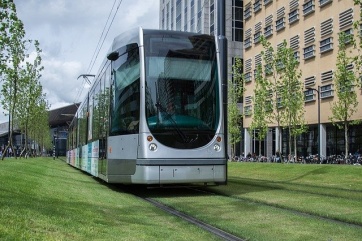 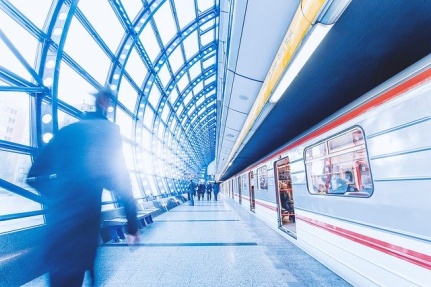 3. _ _ _ _ _ 	4.  _ _ _ _ _    _ _ _ _ _ _ _ _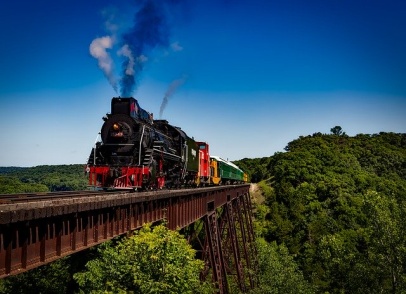 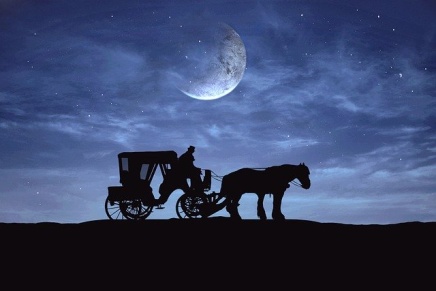 5.  _ _ _ _ _ _ _ _ _	6.  _ _ _ _ _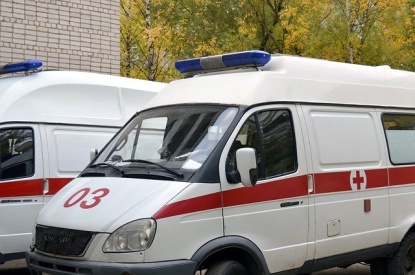 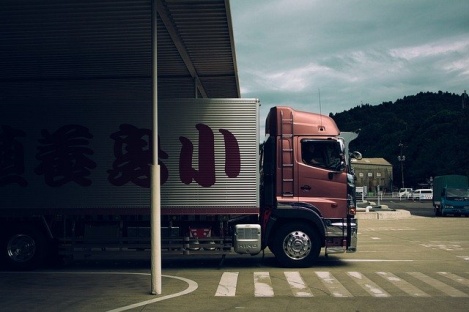 B. Match the signs with their meanings.1. Do not consume food or drink2. Do not lean against the door. It opens automatically.3. Mind the gap between the train and the platform4.  Way out5. Keep clear off the doors	6. Wait till the train stops	7. Be careful of your belongings	       a. Προσοχή στο κενό μεταξύ συρμού και αποβάθραςb. Έξοδοςc. Μην στηρίζεστε στην πόρτα. Ανοίγει αυτόματα.d. Προσοχή στα προσωπικά σας αντικείμεναe. Απαγορεύεται η κατανάλωση φαγητού και ποτούf. Μην εμποδίζετε την έξοδοg. Περιμένετε μέχρι να σταματήσει ο συρμόςC. Fill in the sentences which are about giving directions. 1. Go ________ ahead and you will see the post office on your right hand.2. Walk as ________ as the first traffic light that you’ll see and then 3. ________ me, how can I get to the bank?4. The museum is on the ________ of 5th and 6th avenue.5. Go ________ the Mercury St. This is where you will take the bus.6. Could you show me the ________ to the stadium, please?D. Fill in the table with the phrases accordingly.{ Cheers/ That's all for now/ Best wishes/ I hope you are well/ Yours/ Take care and write soon/ Lots of kisses/ Thanks for your letter/ It was nice to hear from you/ I'm looking forward to hearing from you/ Love}Key:Ex.A  1. tram 2. underground  3.train 4.horse carriage 5.ambulance 6.truck Ex.B  1. e 2. c 3.a 4. b 5.f 6.g 7.d  Ex.C  1.straight 2. far  3. Excuse  4. Corner  5. Down 6. wayEx.D  Graphics : https://pixabay.comOpening paragraphsClosing paragraphsEndingsOpening paragraphsClosing paragraphsEndingsI hope you are well
That's all for nowCheers,Thanks for your
letterTake care and write
soonLove,It was nice to hear
from youI'm looking forward
to hearing from youLots of kisses,Yours,Best wishes